Der Spiegel hat in Herrmann Hesses Roman eine starke symbolische Bedeutung. 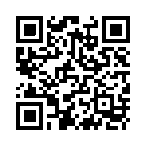 Der Spiegel ist ein äußerst zweideutiges Symbol. Einerseits gilt er als Zeichen der Eitelkeit und der Wollust. Andererseits symbolisiert er auch Selbsterkenntnis, Klugheit und Wahrheit: Ursprung für die heute noch gebräuchliche Redensart „Jemandem einen Spiegel vorhalten“ bzw. „Spiegelbild der Seele“. In den Augen mancher Christen ist der Spiegel auch ein Attribut Marias, weil sich in ihr gewissermaßen das Ebenbild Gottes, nämlich Jesus, spiegelt. In antiken Kulturen stand der Spiegel als Abbild der Seele einer Person, in dem – je nach mythologischer Vorstellung – die Seele auch eingefangen und festgehalten werden konnte. Im Alten Ägypten waren die Worte „Spiegel“ und „Leben“ identisch. Keltinnen wurden aus demselben Grund mit ihrem Spiegel begraben. In der griechischen Mythologie wird Dionysos' Seele von den Titanen in einem Spiegel gefangen. Die Reflexion seines Selbstbildes hielt Narziss auf dem Wasser fest. Auch im Buddhismus wird die Existenz des Menschen mit der Reflexion in einem Spiegel verglichen.Quelle: https://de.wikipedia.org/wiki/Spiegel#Symbolik, zuletzt abgerufen am 20.06.2017Aufgaben:Bilden Sie möglichst viele Komposita , die auf „-spiegel“ enden. Nennen Sie anschließend stichwortartig wesentliche Eigenschaften, die diese Spiegel haben bzw. ihre wesentliche Funktion.Lesen Sie S. 224 („Er griff wieder in die Tasche seiner bunten Jacke und brachte einen runden Taschenspiegel heraus.“) bis S.230 („eine Lockwirkung, ein Versprechen.“). Markieren Sie alle Wörter, in denen „-spiegel-“ vorkommt.
Zu Beginn des Magischen Theaters spielen ein Taschenspiegel und ein riesiger Wandspiegel eine Rolle. Erläutern Sie in eigenen Formulierungen die wesentlichen Unterschiede zwischen den beiden Spiegeln. Belegen Sie Ihre Erkenntnisse am Text.

Der Wandspiegel taucht am Ende des Magischen Theaters wieder auf (S. 260f und S.266f). Harry Haller zertritt den Spiegel letztendlich.
Stellen Sie Vermutungen an, weshalb Harry Haller den Spiegel zerstört.
 „Haller hat nicht nur die hohe Kunst beleidigt, indem er unsern schönen Bildersaal mit der sogenannten Wirklichkeit verwechselte und ein gespiegeltes Mädchen mit einem gespiegelten Messer totgestochen hat […]“ (S. 275). Erörtern Sie die Frage, inwieweit das Magische Theater nur in der Vorstellung Harry Hallers existiert und kein real existierender Ort ist.
BezeichnungEigenschaftenFunktionTaschenspiegelklein, transportabel, (klappbar)schnell zur Hand, zeigt meist einen Gesichtsausschnitt